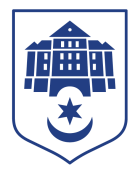 ТЕРНОПІЛЬСЬКА МІСЬКА РАДАПОСТІЙНА КОМІСІЯз питань житлово-комунального господарства, екології, надзвичайних ситуацій, енергозабезпечення та енергоефективностіПротокол засідання комісії №5від 22.04.2024Всього членів комісії: (5) Галина Гевко, Олеся Чванкіна, Олег Шморгай, Андрій Цибульський, Віктор Овчарук. Присутні члени комісії: (5) Галина Гевко, Олеся Чванкіна, Олег Шморгай, Андрій Цибульський, Віктор Овчарук.На засідання комісії запрошені:Олег Соколовський –  начальник управління житлово-комунального господарства, благоустрою та екології;Наталія Вихрущ – головний спеціаліст організаційного відділу ради управління організаційно-виконавчої роботи.Депутати міської ради Галина Гевко, Олеся Чванкіна, Олег Шморгай, Андрій Цибульський, Віктор Овчарук, представники виконавчих органів ради Олег Соколовський, Наталія Вихрущ брали участь в засіданні постійної комісії міської ради за допомогою електронних месенджерів, які не заборонені до використання в Україні.Головуюча –голова комісії Галина Гевко.ВИСТУПИЛА: Галина Гевко, яка запропонувала сформувати порядок денний комісії наступними питаннями:Про затвердження титульного списку з експлуатації та технічного обслуговування житлового фонду Тернопільської міської територіальної громади на  2024 рік;Про затвердження титульного списку ремонту житлового фонду на умовах співфінансування на території Тернопільської міської територіальної громади на 2024 рік;Лист управління житлово-комунального господарства, благоустрою та екології від 15.04.2024 №712/15 щодо виконання доручення постійної комісії міської ради з питань житлово-комунального господарства, екології, надзвичайних ситуацій, енергозабезпечення та енергоефективності від 10.04.2024 №3.4 про проведення   капітального ремонту прибудинкової території будинку за адресою вул. Олександра Довженка, 8б після проведених робіт КП «Тернопільводоканал» по заміні каналізаційної труби.Результати голосування за затвердження порядку денного комісії, враховуючи пропозицію Галини Гевко: За – 5, проти-0, утримались-0. ВИРІШИЛИ: Затвердити порядок денний комісії:Порядок денний засідання комісії:1. Перше питання порядку денногоСЛУХАЛИ:	Про затвердження титульного списку з експлуатації та технічного обслуговування житлового фонду Тернопільської міської територіальної громади на  2024 рікДОПОВІДАВ: Олег СоколовськийРезультати голосування за проєкт рішення виконавчого комітету міської ради: За – 5, проти-0,  утримались-0. Рішення прийнято.ВИРІШИЛИ: Погодити проєкт рішення виконавчого комітету міської ради «Про затвердження титульного списку з експлуатації та технічного обслуговування житлового фонду Тернопільської міської територіальної громади на  2024 рік» з додатком, викладеним в наступній редакції (додається).ДодатокТИТУЛЬНИЙ СПИСОК                                                                                                                                                                                                                                    З ЕКСПЛУАТАЦІЇ ТА ТЕХНІЧНОГО ОБСЛУГОВУВАННЯ  ЖИТЛОВОГО ФОНДУ ТЕРИТОРІАЛЬНОЇ ГРОМАДИ  НА 2024 РІК2. Друге питання порядку денногоСЛУХАЛИ:	Про затвердження титульного списку ремонту житлового фонду на умовах співфінансування на території Тернопільської міської територіальної громади на 2024 рікДОПОВІДАВ: Олег СоколовськийРезультати голосування за проєкт рішення виконавчого комітету міської ради: За – 5, проти-0,  утримались-0. Рішення прийнято.ВИРІШИЛИ: Погодити проєкт рішення виконавчого комітету міської ради «Про затвердження титульного списку ремонту житлового фонду на умовах співфінансування на території Тернопільської міської територіальної громади на 2024 рік» з додатком, викладеним в наступній редакції (додається).Додаток ТИТУЛЬНИЙ СПИСОКРЕМОНТУ ЖИТЛОВОГО ФОНДУ НА УМОВАХ СПІВФІНАНСУВАННЯ НА  ТЕРИТОРІЇ ТЕРНОПІЛЬСЬКОЇ МІСЬКОЇ ТЕРИТОРІАЛЬНОЇ ГРОМАДИ НА 2024 РІК3.Третє питання порядку денногоСЛУХАЛИ:	Лист управління житлово-комунального господарства, благоустрою та екології від 15.04.2024 №712/15 щодо виконання доручення постійної комісії міської ради з питань житлово-комунального господарства, екології, надзвичайних ситуацій, енергозабезпечення та енергоефективності від 10.04.2024 №3.4 про проведення   капітального ремонту прибудинкової території будинку за адресою вул. Олександра Довженка, 8б після проведених робіт КП «Тернопільводоканал» по заміні каналізаційної трубиІНФОРМУВАЛА: Галина Гевко, яка запропонувала зняти з контролю доручення постійної комісії міської ради з питань житлово-комунального господарства, екології, надзвичайних ситуацій, енергозабезпечення та енергоефективності від 10.04.2024 №3.4 про проведення   капітального ремонту прибудинкової території будинку за адресою вул. Олександра Довженка, 8б після проведених робіт КП «Тернопільводоканал» по заміні каналізаційної трубиРезультати голосування за пропозицію Галини Гевко: За – 5, проти-0,  утримались-0. Рішення прийнято.ВИРІШИЛИ: Зняти з контролю доручення постійної комісії міської ради з питань житлово-комунального господарства, екології, надзвичайних ситуацій, енергозабезпечення та енергоефективності від 10.04.2024 №3.4 про проведення   капітального ремонту прибудинкової території будинку за адресою вул. Олександра Довженка, 8б після проведених робіт КП «Тернопільводоканал» по заміні каналізаційної труби.Голова комісії						Галина ГЕВКОСекретар комісії						Андрій ЦИБУЛЬСЬКИЙ№з/пНазва питання1.Про затвердження титульного списку з експлуатації та технічного обслуговування житлового фонду Тернопільської міської територіальної громади на  2024 рік2.Про затвердження титульного списку ремонту житлового фонду на умовах співфінансування на території Тернопільської міської територіальної громади на 2024 рік3.Лист управління житлово-комунального господарства, благоустрою та екології від 15.04.2024 №712/15 щодо виконання доручення постійної комісії міської ради з питань житлово-комунального господарства, екології, надзвичайних ситуацій, енергозабезпечення та енергоефективності від 10.04.2024 №3.4 про проведення   капітального ремонту прибудинкової території будинку за адресою вул. Олександра Довженка, 8б після проведених робіт КП «Тернопільводоканал» по заміні каналізаційної труби№ з/пВид робітОрієнтовна потреба, тис. грнІ.Конструктивний ремонтРемонт покрівель3200,001.1Капітальний ремонт покрівель3100,001вулиця Збаразька, 37100,002вулиця Тараса Протасевича,2050,003проспект Злуки,27500,004вулиця Братів Бойчуків, 9360,005проспект Степана Бандери, 90 400,006бульвар Данила Галицького, 22990,007вулиця Сергія Корольова,2700,001.2Реставрація дахів100,001вулиця Патріарха Йосифа Сліпого,3100,00Ремонт і заміна внутрішньобудинкових інженерних мереж, елементів обладнання1260,001вулиця Іванни Блажкевич,5180,002вулиця Іванни Блажкевич, 2220,003вулиця Князя Василя Костянтина Острозького, 54150,004вулиця Кирила Студинського, 15700,005вулиця Мирона Тарнавського, 2210,00Ремонт фасадів та виступаючих конструкцій будинків (балконів, дашків, парапетів, карнизів тощо)100,00Разом по розділу І "Конструктивний ремонт":4560,00ІІ. Ремонт ліфтів :Експертне обстеження ліфтів1500,00Капітальний ремонт ліфтів 3500,001бульвар Просвіти, 8 2бульвар Дмитра Вишневецького, 7 (1)3вулиця Назарія Яремчука,25(1,2)4вулиця Полковника Морозенка,3 (3)6бульвар Данила Галицького, 16 (3)Разом по розділу ІІ "Ремонт ліфтів":5000,00Ш.Інші роботи капітального характеру:1Заміна аварійного газового обладнання100,002Заміна нагрівальних приладів, рушникосушок у квартирах малозабезпечених громадян (за рішенням комісії)50,003Встановлення приладів обліку холодного та гарячого водопостачання у квартирах малозабезпечених громадян (за рішенням комісії)50,004Капітальний ремонт  та влаштування водовідведення за адресою вулиця Володимира Лучаковського,2 в  м. Тернополі 400,005Капітальний ремонт  та влаштування водовідведення за адресою вулиця Микулинецька, 11 в  м. Тернополі 500,006вулиця Князя Василя Костянтина Острозького, 4250,00Разом по розділу ІІІ "Інші роботи капітального характеру":1150,00IV.Влаштування дитячих майданчиків1400,00VIПроектні роботи390,00Всього :12500,00№ з/пВид робітОрієнтовна сума, тис. грн1Ремонт покрівель4320,001.1вулиця Івана Франка, 23600,001.2бульвар Дмитра Вишневецького,3950,001.3вулиця Сергія Корольова, 8 (1,2,3)620,001.4вулиця Чернівецька, 62260,001.5вулиця Шпитальна, 19320,001.6вулиця Мирона Тарнавського, 26700,001.7вулиця Текстильна,14690,001.8вулиця 15 Квітня, 9180,002Ремонт і заміна внутрішньобудинкових інженерних мереж, елементів обладнання700,002.1вулиця Володимира Великого, 10250,002.2вулиця Володимира Великого,4250,002.3вулиця Олександра Довженка, 8б90,002.4вулиця 15 Квітня,10 50,002.5вулиця Патріарха Любомира Гузара, 960,003 Ремонт ліфтів :520,003.1вулиця Володимира Великого,7 (6)195,003.2вулиця Володимира Великого,7 (7)170,003.3вулиця Торговиця, 28 (1)155,004Інші роботи капітального характеру:980,004.1бульвар Симона Петлюри, 10 ( вікна)415,004.2вулиця Романа  Купчинського, 7 (вікна)565,00Всього :6520,00